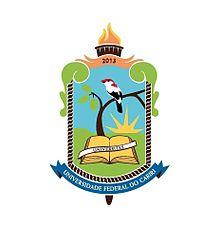 UNIVERSIDADE FEDERAL DO CARIRIPRÓ-REITORIA DE EXTENSÃOCOORDENADORIA DE INTEGRAÇÃO E FOMENTO DAS AÇÕESPROPOSTA DE PLANO DE TRABALHO EDITAL Nº 04/2021 - APOIO ÀS ATIVIDADES EXTENSIONISTAS RESULTANTES DE PESQUISATítulo do programa/projeto: Modalidade: Tempo de vigência:  Março de 2022         Outubro de 2022Nome do(a) docente coordenador(a)/tutora(a):Juazeiro do Norte-CE20211 METODOLOGIAOrientações: O texto deve discorrer sobre como o projeto/programa promove atividades extensionistas resultantes de pesquisa, de acordo com as conceituações do item 2 do Edital nº 04/2021/PROEX.2 CRONOGRAMAOrientações: O cronograma deve ser preenchido, seguindo as orientações do quadro do item 4.2 do Edital nº 04/2021/PROEX, conforme a modalidade do projeto/programa. Modelo de cronograma para projeto/programas ligados aos editais 06/2020/PROEX (Ampla Concorrência) e 07/2020/PROEX (Programa Protagonismo Estudantil):Modelo de cronograma para projetos/programas de fluxo contínuo:AnoMêsDescrição das atividades dos projetos/programas previstasDescrição das atividades dos projetos/programas previstas2022Janeiro Atividade 12022Janeiro Atividade 22022Janeiro Atividade 32022FevereiroAtividade 12022FevereiroAtividade 22022FevereiroAtividade 32022MarçoAtividade 12022MarçoAtividade 22022MarçoAtividade 3AnoMêsDescrição das atividades dos projetos/programas previstasDescrição das atividades dos projetos/programas previstas2022Janeiro Atividade 12022Janeiro Atividade 22022Janeiro Atividade 32022FevereiroAtividade 12022FevereiroAtividade 22022FevereiroAtividade 32022MarçoAtividade 12022MarçoAtividade 22022MarçoAtividade 32022AbrilAtividade 12022AbrilAtividade 22022AbrilAtividade 32022MaioAtividade 12022MaioAtividade 22022MaioAtividade 32022JunhoAtividade 12022JunhoAtividade 22022JunhoAtividade 32022JulhoAtividade 12022JulhoAtividade 22022JulhoAtividade 32022AgostoAtividade 12022AgostoAtividade 22022AgostoAtividade 32022SetembroAtividade 12022SetembroAtividade 22022SetembroAtividade 32022OutubroAtividade 12022OutubroAtividade 22022OutubroAtividade 3